Әдістемелік-библиографиялық бөлім«Сұлтан Бейбарыс – Ұлы дала елінің барысы» /Қыпшақтан шыққан мәмлүк сұлтаны Сұлтан Бейбарыс әл-Бундуқдаридің туғанына 800 жыл/Библиографиялық шолуЖаңақорған, 2023Сұлтан Бейбарыс әл-Бундуқдари(1223-1277 жж.)Қыпшақтан шыққан мәмлүк сұлтаны аз-Заһир Бейбарыс әл-Бундуқдари үлкен жетістіктері үшін тарихта аты қалған әміршілердің бірі әрі бірегейі. Ол Мысырдың, қала берді, күллі Ислам жұртының дамуына өзіндік үлес қосқан сұлтаны, барша мұсылманға ортақ тұлғалардың бірі. Оның дәуірінде Мысырда үлкен құрылыстар салынып, ел экономикасы дамыды, соның арқасында елінің даңқы артып, сұлтанның аты да тарихта мәңгі қалды.Қазірде Мысырдағы Бейбарыс сұлтан дәуірінде салынған ескерткіштер сол замандағы елдің қаншалықты дамығанын, сұлтанның оған қаншалықты үлес қосқандығын айғақтайды.Шыққан тегіОның толық аты-жөні Рукнуддин Бейбарыс әл-Бундуқдари. Шамамен 1223 жылы Еділ бойындағы қыпшақ жұртында туылған. Бейбарыс жастайынан моңғолдардың тұтқынына түсіп, Шамның құл базарында сатылады. Оны Димашықтың әл-Ғаммад ас-Саиғ деген байы сатып алады. Сосын одан әмір Алауддин Айдекин әл-Бундуқдари сатып алады. Бейбарыс жаңа қожайынының лақабымен Бейбарыс әл-Бундуқдари деп аталады. Көп ұзамай Бейбарыс бұл әмірдің барлық дүние-мүлкін, құлдары мен күңдерін тәркілеген патша Нәжмуддин Аййубтың қол астына өтеді. Мұнда ол әмір Ақтайдың басқаруындағы бахри мәмлүктер жауынгерлерінің қатарына қосылады. Уақыт өте Бейбарыс әскерлер арасындағы жауынгерлік шеберлігімен ерекше көзге түседі. Әсіресе, әл-Мансурадағы крестшілермен шайқаста Бейбарыс бастаған мәмлүктер жасағы дұшпанды тас-талқан етіп жеңіп, Франция патшасы ІХ Луисті тұтқынға алады. Сонымен бірге әмір Ақтаймен бірігіп ел ішіндегі бүліктерді басуда үлкен еңбек сіңіреді.Шам еліндеНәжмуддин Аййубтан кейін билік тізгінін қолға алған Иззуддин Айбек жасақтарының қолбасшысы Сейфуддин Құттызға әмір Фарисуддин Ақтайды өлтіруге бұйрық беріп, Бейбарыстың әміршісінің көзін жояды. Осыдан кейін Бейбарыс пен оның жақтастары Шам еліне қашып кетеді. Шам шаһарларының бірінен біріне өтіп, көшіп-қонып жүреді. Мысырдағы сұлтан тағына Сейфуддин Құттыз отырған соң Бейбарысқа бас амандығын беріп, оны ел билігіне араласуға шақырады. Сөйтіп Бейбарыс Каир шаһарына қайта оралады. Сұлтан Құттыз оны қошеметпен қарсы алып, уәзірлер сарайына орналастырады, Қалюб аймағын бөліп береді, әскер қолбасшылығына тағайындайды. Расын-
да да Бейбарыс соғыс өнерін өте жетік меңгерген қолбасшы еді. Ол көптеген әскери жорықтарда жеңіске жетіп, шынайы шеберлігін дәлелдеп шықты. Солардың ең үлкені 1260 жылы моңғол басқыншыларымен болған Айн Жалұт шайқасы. Осы жеңістен кейін Бейбарыстың әскер арасындағы, жалпы жұртшылық арасындағы беделі, атақ-даңқы өсе түседі. Батырдың қасындағы жақтастары енді оны Құттыз сұлтанды тақтан тайдырып, билікті тартып алуға үгіттейді. Бейбарыстың бойында марқұм ұстазы әмір Ақтайдың кегін қайтару бұрыннан бар еді. Бір жағынан сұлтан Құттыз моңғолдарды жеңсең, Халеб аймағына әмірші етемін деген уәдесінен тайқып кетеді. Мұны қорлау деп түсінген Бейбарыс пен оның жақтастары сұлтанды өлтіріп, билік тізгінін қолдарына алады.Сұлтан тағындаБейбарыс Құттыздан кейінгі Мысырдың сұлтаны атанады. Оған «әл-Мәлик аз-Заһир» – «Жеңімпаз патша» деген лақаб ат беріледі. Билік басына келген жаңа әміршінің алдында елді дамытып, өркендету міндеті тұрды. Шынында да оның тұсында Мысырда тұрақтылық орнап, ел шаруашылығы алға басып, өркендей түсті. Бейбарыс сұлтан қасына әмірлерді жақындатып, оларға шен-шекпен үлестіріп, жерлер бөліп берді. Мысыр сұлтаны сонымен бірге бұқара халыққа оң көзбен қарап, олардан алынатын алым-салықты азайтып, зынданда отырған тұтқындардың көбін босатты.Осындай жұмсақ саясатына қарамастан Бейбарыс сыртқы жауларға аса қатал болатын. Сонымен бірге ішкі жауларды, олардың бүліктері мен көтерілістеріне қарсы аяусыз күресті. Сол бүліктердің ішіндегі ең үлкені Димашықтағы Аламуддин Санжар әл-Халаби бастаған көтеріліс болатын. Ол өзін сұлтан деп жариялады. Бейбарыс оған қарсы жазалаушы әскер жіберіп, әскерін талқандап, өзін тұтқынға алды. Ал екінші бірі бүлік Каирдің өзінде орын алды. Онда шииттердің көсемі шииттердің басын қосып, билікке қарсы көтеріліс жасауды жоспарлап, аттар мен қару-жарақ жинайды. Сөйтіп әр жерде бүлік ұйымдастырады. Алайда бұл көтеріліс ұзаққа созылмады. Бейбарыс көтерілісті тез басып, оны ұйымдастырушы көсемдерін ел алдына шығарып дүре соқтырып жазалады.Жетістіктері мен жеңістеріБейбарыс сұлтанның дәуірі жетіс-тіктерге толы. Ол мәмлүк мемлекетінің негізін қалап, моңғолдар қиратқан Бағ-дадтағы аббасидтер халифатын қайта қалпына келтіруге тырысты. Аббасидтер әулетінің тұяғы Әбу Аббас Ахметті алып келіп, мұсылмандардың халифасы етіп жариялады. Оған Құран мен Пайғамбар сүннетіне амал ететіндігі туралы ант берді. Сөйтіп жоғалған мұсылман халифатын қайта жаңғыртты. Алайда халифатты жариялағанмен нағыз билік халифаның емес, сұлтан Бейбарыстың қолында еді.Сондай-ақ сұлтан Бейбарыс біраз аймақтарды бағындырып, Хиджаз аймағына дейін жетті. Өзінің дұшпандарын, мәмлүк мемлекетінің дұшпандарын ойсырата жеңді. Өзімен билікке таласпақшы болған Кирк қаласының әкімі Омар ибн Әділ әл-Аййубиді жеңіп, орнына басқа әкім тағайындады.Бейбарыстың жетістіктерінің ең маңыздысы ислам мемлекетінің көзін жоюға тырысқан крестшілер мен моң-ғолдарға қарсы жасаған іс-шаралары. Сол үшін сұлтан көптеген келісім-шарттарға қол қойды. Елдің ішкі тұрақтылығы мен тыныштығын толық қамтамасыз еткен соң сыртқы қауіпсіздігі үшін үлкен әскер жасақтап, крестшілердің әмірліктеріне қарсы жорықтар жасады. Сол арқылы олардың қол астындағы мұсылман аймақтарының біразын қайтарып алды. Ал моңғол шапқыншыларына қарсы Алтын Орда ханы Берке ханмен одақтас болды. Нәтижесінде Берке хан Ислам дінін қабылдап, Мысыр мен Алтын Орда арасындағы байланыс күшейді. Ирак пен Иран жерін жаулап алған Хулагу мен оның ұрпақтарына қарсы одақтасты.Бейбарыс сұлтан ислам жауларына қарсы қуатты әскер, теңіз флотын құрып, қару-жарақпен жабдықтады. Осылайша крест жорықшылары мен моңғол шапқыншыларына қарсы шайқастарда талай жеңістерге жетті. Крестшілермен ұрыстарда Қайсария, Арсуф, Сафад, Яфа және басқа да қамал-қалаларын бірінен соң бірін алып, ақырында ірі шаһар Антакияны мұсылмандарға қайтарды.Ал моңғолдарға қарсы жорықтарында әл-Бира, Херран шайқастарында дұшпан қолын ойсырата жеңді. Мұсылман аймақтарын бірте-бірте моңғол бас-қыншыларынан азат ете бастады. Ақыры һижра жыл санауы бойынша 675 жылы Абластин елдімекенінің жанында моңғол әскерін күйрете жеңіп, шешуші жеңіске қол жеткізді. Осы жеңісі арқылы сұлтан Бейбарыс мұсылман мемлекетінің сыртқы қауіпсіздігін толықтай қамтамасыз етті деуге болады.Елдегі жетістіктеріЕлдің ішкі саясатында Бейбарыс сұлтан аса көреген саясат ұстанды. Мұсылман мемлекетінің тұғырын нықтап, өркендеуі үшін көп еңбек сіңірді. Бейбарыстың дәуірінде Мысыр гүлденген елге айналды. Ішкі саясатта ішкі көтерілістер мен бүліктерді басу арқылы елдің іргесін мықтап бекітті. Заң саласында сұлтан Бейбарыс бұрын-соңды болмаған өзгеріс енгізді. Суннит жолын ұстанатын төрт мәзһаб қазыларынан төрт қазы тағайындады. Әл-Азһар мешітін қалпына келтіріп, түбегейлі өзгертіп, мешіт-медресеге, шартараптан шәкірттер ағылатын іргелі оқу ордасына айналдырды. Мысыр мен Димашықта көптеген медреселер салдырды. Соның ішінде Каирдегі «Заһири медресесінің» ғимараты жақсы сақталған. Медреселерде мол кітап қоры бар кітапханалар да жұмыс істеді.Каир шаһарында Заһир Бейбарыс жамиі деп аталатын үлкен жұмалық мешіт салдырды. Осы мешіт орналасқан аумақ әлі күнге дейін аз-Заһирия деп аталады. Сонымен бірге Бейбарыс салдырған жәдігерлер әлі күнге дейін Каир қаласының сәнін келтіріп тұр. Сол ескерткіштерге қарап Бейбарыс дәуірінде ел мәдениетінің қаншалықты дамығанын көзге елестетуге болады. Сонымен бірге сұлтан Бейбарыс тұсында көптеген арықтар, каналдар қазылып, талай көпірлер, Ніл өзенінің суын есептейтін үлкен құрылғы салынды.Мысырдан өзге Мәдинадағы Пайғамбардың (Оған Алланың салауаты мен сәлемі болсын) мешітіне күрделі жөндеу жұмыстары жүргізілді. Шамдағы Ибраһим (Оған Алланың сәлемі болсын) пайғамбардың мешіті жаңартылды. Иерусалимдегі әл-Ақса, Қуббат Сахра мешіттері жөнделіп, жаңартылды. Түрлі мәселелер мен дау-дамайларды шешетін әділет үйін құрды.Сұлтан Бейбарыстың қайырымдылығыМұхаммед пайғамбарымыз (с.а.с.) бен төрт халифтан кейінгі Ислам елдеріндегі билеушілердің ішінде Бейбарыс сұлтан секілді тым аз. Халыққа болысуы, кедейлерге, жетімдерге бүйрегі бұрылуы жағынан...Бірде сұлтан Бейбарыс: «Барлық кедейлерге жететін азық-түлігім болса, үлестіріп берер едім» деген екен! Бұл жай сөз емес. Іс жүзінде көрсеткеніне мысал бар. Мәселен, Мысырды бір кездері ашаршылық жайлапты. Сонда Бейбарыс Каир мен Мысыр қаласы маңындағы кедей-кепшіктердің, кембағалдардың тізімін алдыртып, оларды наибтарға, әмірлерге, саудагерлер мен байларға бөліп беріп, үш ай бойы тамақтандырсын деп бұйрық еткен екен. Мұның сыртында ораза кезінде 5000 адамға ауызашар да берген көрінеді. Жыл сайын кедей-кеншік, бейшаралар мен сопыларға 10 мың ардебб (1 ардебб-197,75 литр тең) бидай садақа беретін болған.  Медресенің жанында жетімдер үшін Құран оқыту мектебін ашуы де Бейбарыс бабамыздың тарихи тұлғасын биіктете түседі. Оның қайырымдылығы, жақсылыққа болысуы жоғарыдағылармен бітпейді. Ол Мәдина қаласындағы пайғамбардың (с.а.с.) зиратының қасында аурухана тұрғызып, оны жатып және келіп емделетін аурулар үшін қажетті дәрі-дәрмектермен жабдықтап тұрды. Осы аурухананы жыл сайын қасиетті жерлерге жіберілетін азық-түлік, май, балауыз және т.б. қажетті заттардың бір бөлігі келіп түсетін етіп реттейді. Пайғамбар (с.а.с.) қабірінің үстіне қоршау орнатады. Сұлтанның қайтыс болуыСұлтан Бейбарыс һижри 676 жылы мұхаррам айының 28-күні, миләди 1277 жылдың 2-мамыры күні қайтыс болды. Ол билік басында 17 жылдай болды. Ол қайтыс болған соң орнына ұлы Насируддин отырды. Алайда Бейбарыстың балалары билікті ұзақ уақыт ұстап тұра алмады. Билікке жетуге тырысқан мәмлүк әміршілері оның ұлдарын өлтіріп, ақырында қыпшақтан шыққан келесі әмірші Сейфуддин Қалауын билікке келді.Сұлтан Бейбарыс туралы естеліктер«Жеңімпаз патша (Бейбарыс), Алла оған рақым етсін, ержүрек, айбынды, аса күрескер әмірші деген атқа лайық патша еді. Өте сергек, шалт қимылдайтын, соғыстарды өзі басқарып, жүргізетін». (Тарихшы Ибн Туғрибердінің «Ан-Нуджум аз-Заһира» кітабынан).«Ол билікке лайықты жан еді.. Алла оны рақым етіп, жарылқасын! Оның Ислам дініне сіңірген еңбегі ерекше еді. Талай жерде дінімізге қалқан болып, көптеген жеңістерге жетті..» (Тарихшы әз-Зәһәбидің «Ислам тарихы» кітабынан).«Ол соғыс жүргізу ісінде, қамал-бекіністерді алуда өте айбынды қолбасшы еді. Сондықтан да моңғол-татар, француз дұшпандары одан өлердей қорқатын. Өйткені ол үздіксіз шабуылдарымен, құрсауларымен олардың зәресін алумен болды. Бірде ол әскерін артында қалдырып, Евфрат дариясын жалғыз өзі кешіп өтіп, моңғол-татар әскеріне қырғидай тиіп, талайын жер жастандырды...» (Тарихшы Ибн Шакир әл-Кутубидің «Фауат әл-Уафайат» атты кітабынан).Атақты тарихшы Ибн Кәсир өзінің «әл-Бидая уан-Ниһая» атты еңбегінде Сұлтан Бейбарысты «жаужүрек жолбарыс» деп сипаттап, былайша мынадай жолдар жазған: «Алла рақым еткір, өте сергек, айбынды, жауларына күні-түні тыныштық таптырмайтын ержүрек болатын. Ислам дұшпандарымен аянбай күресті. Олардың араларына именбей кіріп, тоз-тозын шығарды. Жалпы айтқанда Алла Тағала оны сын сағатта Ислам дініне, жұртына қорғаушы әрі көмекші ретінде, крест жорықшылары мен моңғол-татарлардан құралған мүшіріктер тобына тойтарыс беруші ретінде жіберді».Ибн Йиас өзінің «Бадаиғ аз-зуһур фи уақаиғ ад-дуһур» («Ғасыр жаңалықтарының әдемі шешектері») атты еңбегінде сұлтан Бейбарыстың түр-сипаты туралы: «Жеңімпаз мәлік (патша) Бейбарыс айбарлы да айбатты, атақ-даңқы асқан, сұлтандыққа лайық, данышпан, мемлекеттің жағдайын білетін, алдында шығыс мәліктері мен насрани мәліктер тізе бүккен ұлы патша еді. Ол бір орында отырмайтын, оның Шамда-Дамаск пен Алеппода шерулері бар еді. Жорыққа көп шығатын, батырлығымен аты шыққан, соғыста ержүрек еді. Қысы-жазы ат үстінен түспейтін. Мемлекет шекарасындағы жерлерді қосып алғанына қарай, оған «абу футухат» - «жиһангер» деген лақап ат тағылған еді – деп жазған. Батырлығы мен ержүректілігінің белгісі ретінде тамғасында арыстан суреті бейнеленетін болған. Бейбарыс келісті, ұзын бойлы, дөңгелек сақалды, сақалында бір тал ақ шаш жоқ болды деп бейнелейді.«Ерекше ерлігі, асқан ақылымен құлдықтан хандыққа дейін көтерілген. Египеттей алып елді 17 жыл бойы билеп, моңғол жаулаушыларынан крест жорығын бастаушылардан жалпы араб әлемін сақтап қалған біздің ұлы бабамыз Бейбарыстың бала кезінде тұтқынға осы Атырау бойынан әкетілгені, өзінің сүйегі осындағы Беріш тайпасынан екенін көптеген тарихшылар кезінде жазып қалдырған. Мен ана жолы Мысыр еліне барғанымда Бейбарыс салдырған мешітте құран оқыттым. Даңқты бабамызды арабтардың қалай құрмет тұтатынын өз көзіммен көрдім»                                                       Елбасы Н.НазарбаевЕскерткішАтырау қаласының орталығында Әйтеке би көшесінде облыстық әкімдік ғимаратының алдында аңызға айналған тұлға, жауынгер және мемлекет қайраткері Сұлтан Бейбарысқа (толық есімі Сұлтан Бейбарыс әл-Мәлік әз-Заһир Рукн-әд-дин Бейбарыс әл-Бұндуқтари әс-Салих) арналып ескерткіш орнатылды. Бірден айта кететін жайт, бұл Мысырдың билеушісі болған ұлы қыпшаққа қойылған әлемдегі жалғыз ескерткіш болып табылады.
       Ескерткіш биік тұғырда бар бойымен тұрған Сұлтан Бейбарыстың мүсіні түрінде орындалған, белбеуінде қылыш ілініп тұр, ал иығын ауыр плащ жауып тұр, Сұлтан алысқа қарап, намысқор, тура көз тастап тұр, ол қоршаған кеңістікті, мәңгілікті жарып тұр. Ескерткіш Алматы облысының Күрті ауданынан әкелген граниттен жасалған. 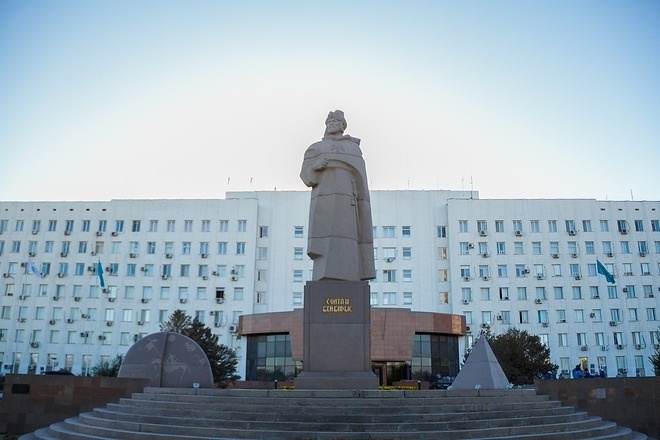 Ескерткіштің биіктігі 7,2 м, ені 3,8 м дейін, мүсін шомбал тұғыр үстінде орнатылған. Тұғыр 3 блоктан тұрады. Төменгі блоктың өлшемі 2,8 м. х 2,4 м., биіктігі 60 см. ортаңғы блок 2,4х1,8 м., биіктігі 1,6 м. Үстіңгі блок 2,4х1,8 м., биіктігі 1,4 м. Тақталарды салуға арналған қоршаған аумақтың ауданы 8120 шаршы м. Ескерткіштің салмағы 120 тоннаны құрайды. Ескерткіштің тұғырмен қоса жалпы биіктігі 11,8 м. Сұлтан Бейбарыс ескерткішінің авторы мен бас мүсіншісі Қ. Кәкімов, сәулетшісі Қ. Жұмабай болып табылады. Ескерткіштің негізгі мүсіні жанында мұнара мен киіз үй тәрізді тас мүсіндері орнатылған, бұл Сұлтанның екі елдің –Мысыр мен Қазақстанның тарихи тұлғасы болып табылғандығын көрсетеді. Ескерткіш артына авторлар көне түрік тіліндегі руна жазуымен безендірілген граниттен жасалған жарты шарды орналастырған.Түрік тілінде жазудың мағынасы осындай :«Еліме жеріме, суыма. Осы бір түрік елі ел болсын деп жасаған ісіміз. Күлтегін». Ескерткіш 2000 жылы ашылған, ашылу рәсімінде Елбасы Н. Назарбаев болды, өзінің салтанатты сөйлеуінде мынадай сөзді айтты: «...Бейбарыс, Абылай хан, Әбілқайыр, Әл Фараби және тағы басқа тұлғалардың есімдерін біз және біздің ұрпағымыз есте сақтау қажет... Дүниежүзі қазақ халқын, олардың ата-бабаларын, біздің қандай мықты болғанымызды және болатынымызды білуі керек.».Бейбарыс мешіті, КаирКаир — Мысыр астанасы. 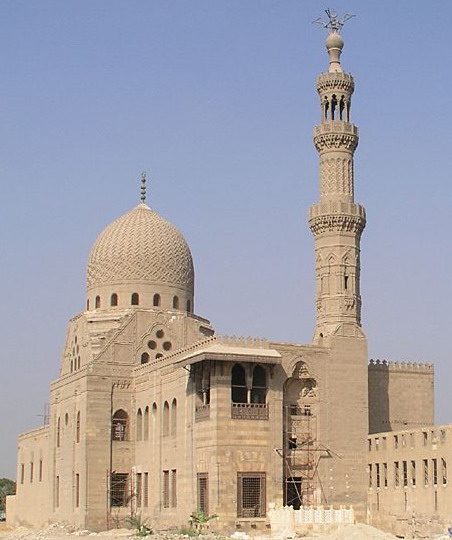 Мысыр 6 мың жыл бойы біртұтас мемлекет ретінде сақталып келе жатқан жалғыз ел. Бүкіл халқы Нілдің екі жағына орналасқан 9 миллион 849 адам тұрады. Бір Каирдің өзінде 500–ден астам мешіт бар. Ең кереметтері – Ибн-Тулун мен Султан Хасанның мешіттері, оның ұзындығы 140 метр, ені 75 метр, мұналарының биіктігі 86 метрге жетеді. Көлемі жағынан екінші мешіт – Бейбарыстың мешіті. Түбі күрдтен шыққан бірінші сұлтан Салах Әд-Диннің мешітінің зәулім күмбездері мен мұнаралары Каирдің мақтанышына айналған. Мешіттің атшаптырым алаңында атақты Жүсіп құдығы қазылған. Оның тереңдігі – 88 метр Шыңырауға қанша қарасаңда түбіндегі суды көре алмайсың. Сондықтан да бұл ЮНЕСКО-ның мәдени мұраларының тізіміне алынған.ҚорытындыЖамақұлы Бейбарыс (1223-1277) — түркі әулеті Бахриден шыққан мамлюктердің Египетті билеген төртінші сұлтаны. Оны тарихи шығармаларда Бейбарыс, Бибарыс деп те атайды. Оның шыққан тегі — қыпшақ. Бірақ қай жердің қыпшағы дегенге келгенде әр түрлі деректер айтылып, бірі — Хорезм, Дербент қыпшақтарынан десе, екіншілері маңғыстаулық еді дегенді айтады. Соңғы зерттеулер бұл дүдәмалдықтың түйінін шешіп, Бейбарыстың қыпшақ тайпасының Беріш руынан шыққан атақты әулеттің тұқымы екені анықтауға мүмкіндік берді. Араб елдерінің «Мың бір түнмен» қатар қоятын халық романы — «Бейбарыста» оның әкесі Жамақ, шешесі Әйек деп, олардың нақты есімдерін атап көрсеткен. Бейбарыс өмір бойы қыпшақ тілінде сөйлеген, Алдыңғы Азиядағы араб тілдес халықтармен тілмәш арқылы түсініскен.
Бейбарыс Дамаскінің базарында 800 дирхемге құлдыққа сатылғаннан кейін жаңа қожайыны Айдакин Бундукдаридің атымен әл-Бундукдари деген есімге ие болды. Кейін Бейбарыстың ерекше қабілетін байқаған Айюби әулетінің сұлтаны Салих Нажумиддин оны өзінің жеке гвардиясының бір бөліміне сардар етіп алады. Сөйтіп ол енді жаңа әміршісінің атымен өзіне әл-Салихи деген есімді және қабылдайды. Ол осында жүргенде крест жорығына қатысушыларға қарсы күресте Египет әскеріне қолбасшылық етеді.Әдебиеттер тізімі:Жанайдаров Орынбай, Передания древнего Казахстана / О. Жанайдаров.- Алматы: Аруна, 2008.- 256 с.: ил.- (Детская энциклопедия казахстана).Жүз тұңғыш: Жинақ. 1-кітап / Құраст. – Бексұлтан Нұржекеұлы.- Алматы: Жалын баспасы" ЖШС, 2005.- 320 бет.Қазақ халқының тарихи тұлғалары: Қысқаша анықтама. 1-кітап: Әулие абыздар, аңыз тұлғалар, ғұлама ойшылдар,діни ағартушылар, хандар, билер, батырлар, жыраулар, еңбек ерлері / Көпіш Ә.- Алматы: Өнер, 2016.- 312 бет: суретті.Отарбаев Рахымжан, Айна-ғұмыр: Пьесалар / Р. Отарбаев.- Астана: Фолиант, 2013.- 512 б.***                                       Амангелді Әбдіқалық қажы, Бейбарыс бабамыздың құдыстағы ізі / Ә.қ. Амангелді; сұхб. Е.Жұмахметұлы//Ислам және өркениет.- 2019. -№6. -16-31 наурыз. -6 б.Әділжан Бану, Мысырдағы жаңғырған Бейбарыс сұлтан мешіті / Б. Әділжан//Егемен Қазақстан.- 2023. -№104. - 5 маусым -3 б.Әлімгерейұлы Өтепберген, Бейбарыс және Алтын Орда / Ө. Әлімгерейұлы//Егемен Қазақстан.- 2023. -№24. - 6 ақпан. -11 б.Әміреев Бағдат, Еліміздің әлемдік абыройы үшін / Б. Әміреев//Қазақ әдебиеті.- 2005.- N 26. 1-7 шілде 4-5 бет.Дербісәлі Әбсаттар қажы, Отырардың жарқын жұлдызы / Ә.қ. Дербісәлі//Жалын.- 2016.- №1,2,3. - 2-24 б.Есдәулет Ұлықбек, Перғауындар, пирамидалар, папирустар / Ұ. Есдәулет//Қазақ әдебиеті.- 2005.- N 16 22-28 сәуір 14 бет.Жеменей Ислам, Сұлтан Бейбарыс: әйін-әл-жәлут шайқасы / И. Жеменей//Ақиқат.- №5. -2023. -45-46-47-48-49-50-51-52-53-54 б.Жұбатырұлы Сайлаубай, Шығыс әлемінің қайраткері / С. Жұбатырұлы//Халық.- 2023. -№17. - 27 сәуір -5 б.Ибадулла С., Сұлтан Бейбарыс әл-Бундуқдари / С. Ибадулла//Иман.- №10. -2017. -22-23 б.Қожақұлы Өтеубай, Бейбарыс - тарихи тұлға / Ө. Қожақұлы//Халық.- 2023. -№11. - 6 сәуір. -5 б.Мұқай Өмірзақ, Әліпби тасасындағы әлем / Ө. Мұқай//Парасат.- №6. -2018. -5-6-7-8 б.Мұқай Өмірзақ, Парыз бен қарыз: Бейбарыс Сұлтан - 800 / Ө. Мұқай//Қазақ әдебиеті.- 2023. -№3. - 27 қаңтар. -21 б.Мұқай Өмірзақ, Парыз бен қарыз: Бейбарыс Сұлтан - 800 / Ө. Мұқай//Қазақ әдебиеті.- 2023. -№3. - 27 қаңтар. -21 б.Мұсабекқызы Ақбота, Бейбарыс - исламның ең ұлы патшасы / А. Мұсабекқызы//Ана тiлi.- 2023. -№23. - 8 маусым -3 б.Сімәділ Қарагөз, Бозаң дала, боз жусан... / Қ. Сімәділ//Ана тiлi.- 2023. -№23. - 8 маусым -1 б.  Дайындаған: Библиограф Ж. Аюпова